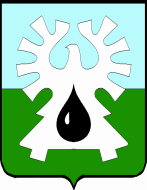 
ГОРОДСКОЙ ОКРУГ УРАЙХАНТЫ-МАНСИЙСКОГО АВТОНОМНОГО ОКРУГА – ЮГРЫДУМА ГОРОДА УРАЙРЕШЕНИЕ  от 26 февраля 2021 года                   	  	                                           № 17О награждении Благодарственным письмом Думы города УрайРассмотрев материалы, представленные для награждения Благодарственным письмом Думы города Урай, и в соответствии с Положением о наградах и званиях города Урай, принятым  решением Думы города Урай от 24 мая 2012 года № 53, Дума города Урай решила:1. Наградить Благодарственным письмом Думы города Урай за высокий профессионализм, достижение качественных трудовых показателей, активную жизненную позицию и в связи с Международным женским днем 8 марта сотрудников казенного образовательного учреждения Ханты-Мансийского автономного округа - Югры «Урайская щкола для обучающихся с ограниченными возможностями здоровья»:Гуляеву Людмилу Геннадьевну, учителя – дефектолога;Драгун Наталью Николаевну, уборщика служебных помещений;Жулдубину Нелли Налиповну, учителя физической культуры;Мусорину Светлану Валерьевну, учителя изобразительного искусства;Петрову Ирину Леонидовну, учителя географии и введения в экономику;Прохорову Елену Васильевну, уборщика служебных помещений;Цыбину Марину Владимировну, учителя английского языка.2. Опубликовать настоящее решение в газете «Знамя».Председатель Думы города Урай                                     Г.П.Александрова